ОФИЦИАЛЬНОЕ ОПУБЛИКОВАНИЕАдминистрация сельского поселения Шенталамуниципального района Шенталинский Самарской областиПОСТАНОВЛЕНИЕ от 23.08.2023 г. №41-пОб инициировании общественного проекта«Под сенью берез» – обустройство зон отдыха вдоль березовой аллеи по ул. Вокзальной железнодорожной станции Шентала      В соответствии с государственной программой Самарской области «Поддержка инициатив населения муниципальных образований в Самарской области» на 2017-2025 годы,  Администрация сельского поселения Шентала муниципального района Шенталинский Самарской области ПОСТАНОВЛЯЕТ:1. Принять участие в конкурсном отборе общественных проектов в рамках государственной программы Самарской области «Поддержка инициатив населения муниципальных образований в Самарской области» на 2017-2025 годы с общественным проектом «Под сенью берез» – обустройство зон отдыха вдоль березовой аллеи по ул. Вокзальной железнодорожной станции Шентала.2. Оформить заявку на участие в конкурсном отборе общественных проектов и подать в конкурсную комиссию по проведению конкурсного отбора общественных проектов по 31 октября 2023 года, согласно графика приема конкурсной документации от муниципальных образований Самарской области для участия в конкурсном отборе общественных проектов развития территорий муниципальных образований в Самарской области, утвержденного приказом департамента внутренней политики Самарской области от 30.10.2020 года № 12 «О реализации отдельных полномочий, направленных на выполнение государственной программы Самарской области «Поддержка инициатив населения муниципальных образований в Самарской области» на 2017 - 2025 годы».3. Настоящее постановление опубликовать в газете сельского поселения Шентала муниципального района Шенталинский Самарской области «Вестник поселения Шентала» и разместить на официальном сайте Администрации сельского поселения Шентала муниципального района Шенталинский Самарской области в информационно-телекоммуникационной сети «Интернет» по адресу: http://shentala63.ru/.4. Контроль за исполнением настоящего постановления оставляю за собой. Глава сельского поселения Шенталамуниципального района Шенталинский Самарской области                                                          В.И. МиханьковНомер телефона для сообщений в целях предотвращения террористической и экстремистской деятельности 8 (84652) 2-17-572023среда23 августа№ 25 (369)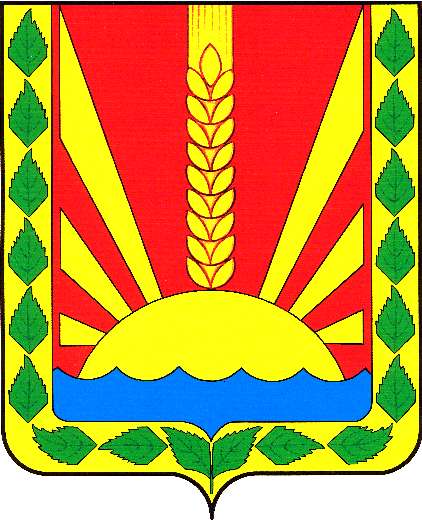 Учрежден решением Собрания представителей сельского поселения Шентала муниципального района Шенталинский Самарской области № 134 от 25.02.2010 г.Соучредители:1. Администрация сельского поселения Шентала муниципального района Шенталинский Самарской области; (446910, Самарская область, Шенталинский район, ст. Шентала, ул. Вокзальная, 20);2. Собрание представителей сельского поселения Шентала муниципального района Шенталинский Самарской области (446910, Самарская область, Шенталинский район, ст. Шентала, ул. Вокзальная, 20).Напечатано в АСП Шентала муниципального района Шенталинский Самарской области.446910, Самарская область, Шенталинский район, ст. Шентала, ул. Вокзальная, 20. Тираж 100 экземпляров. Бесплатно.Периодичность выпуска газеты «Вестник поселения Шентала»- не реже одного раза в месяц.